Hessische Lehrkräfteakademie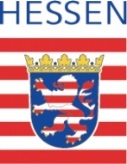 Studienseminar GHRF OffenbachAn dieHessische LehrkräfteakademieStudienseminar GHRFStadthof 1363065 OffenbachAntrag auf Dienstbefreiung nach § 16 Hessische Urlaubsverordnung 1. 	2. 3.	Dieser Antrag wird hiermit von der SeminarleitungName, VornameE-Mail-AdresseDatumSchule(n)Ausbildungsphasefür den Zeitraumvonbis zur Erfüllung allgemeiner staatsbürgerlicher Pflichten zur persönlichen Fortbildung aus sonstigen wichtigen persönlichen GründenIn dieser Zeit fallen folgende Modul-/ Ausbildungs-veranstaltungen ausVerantwortliche Ausbildungskraft (bitte Namen eintragen)  Es bestehen seitens der o.g. Ausbildungskräfte keine Bedenken gegen meine Nichtteilnahme an den o.g. Seminarsitzungen. Es bestehen seitens der o.g. Ausbildungskräfte keine Bedenken gegen meine Nichtteilnahme an den o.g. Seminarsitzungen. Es bestehen seitens der o.g. Ausbildungskräfte keine Bedenken gegen meine Nichtteilnahme an den o.g. Seminarsitzungen. Ich habe zusätzlich die BRB-Ausbildungskraft über meinen Antrag auf Freistellung von Seminarveranstaltungen informiert. Ich habe zusätzlich die BRB-Ausbildungskraft über meinen Antrag auf Freistellung von Seminarveranstaltungen informiert. Ich habe zusätzlich die BRB-Ausbildungskraft über meinen Antrag auf Freistellung von Seminarveranstaltungen informiert. Die Schulleitung ist von diesem Antrag informiert und hat keine Einwände. Die ggf. erforderliche Vertretung ist sichergestellt. Die Schulleitung ist von diesem Antrag informiert und hat keine Einwände. Die ggf. erforderliche Vertretung ist sichergestellt. Die Schulleitung ist von diesem Antrag informiert und hat keine Einwände. Die ggf. erforderliche Vertretung ist sichergestellt.________________________________Unterschrift Ausbilder/inUnterschrift LiV genehmigt genehmigt genehmigt genehmigt nicht genehmigt. (Bei Nichtgenehmigung bitte Rücksprache mit der Seminarleitung.)(Bei Nichtgenehmigung bitte Rücksprache mit der Seminarleitung.)(Bei Nichtgenehmigung bitte Rücksprache mit der Seminarleitung.)Offenbach, Offenbach, Ort, DatumOrt, DatumSeminarleitung